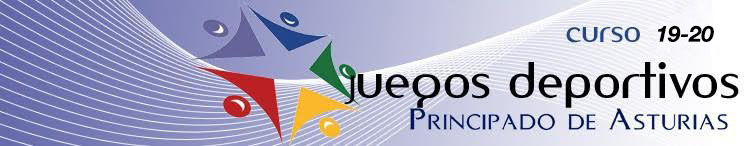 ORIENTACIÓNCALENDARIO DE PRUEBASPRUEBASLUGARFECHA1ª Prueba Zona ACangas de Onís12 marzo1ª Prueba Zonal BNavia11 marzo2ª Prueba Zona ALugones22 abril2ª Prueba Zona BLugones22 abril1ª Final RegionalNueva de Llanes (sprint)10 mayo1ª Final RegionalXagó (media distancia)31 mayoCampeonato EspañaDaroca (Zaragoza)30 oct-2 nov.